Регистрационный номер___________         Средний балл аттестата___________ЗАЯВЛЕНИЕПрошу принять меня на очное обучение на бюджетной основе (нужное отметить )               по программе подготовки квалифицированных рабочих, служащих по профессии (ППКРС): 43.01.09 Повар, кондитер43.01.02 Парикмахер                                                                                                                      по программе подготовки специалистов среднего звена по специальности (ППССЗ):38.02.04 Коммерция (по отраслям)43.02.13 Технология парикмахерского искусства43.02.15 Поварское и кондитерское дело  Документ, удостоверяющий личность (паспорт): Серия ____________ номер ____________________________     Кем выдан:   Дата выдачи: _________________  Свидетельство о рождении: серия __________ № _________________Кем выдано: _______________________  Сведения об образовании (нужное отметить )                                 основное общее образование (9 классов)                          среднее общее (11 классов)                  СПО ПКРС                                                                           СПО ПССЗ К заявлению прилагаю: подлинник /копия документа об образовании (нужное подчеркнуть)                                   Данные документа (серия, номер аттестата/диплома):  ______________________________________________       Выдан «_____» ___________ 20___ г.  ____________________________________________________________                                                                               (наименование образовательного учреждения)СНИЛС №                                              ________  ИНН № Иностранный язык (ранее изучаемый в учебном заведении)Грамоты по предметамСведения о родителях:Мать (Ф.И.О)Место работы (должность) Телефон (рабочий, мобильный)E-mail Отец (Ф.И.О) Место работы (должность) Телефон (рабочий, мобильный) E-mail   ______________________________________________________Профессиональное образование получаю:(нужное отметить ) впервые      не впервые                                                                                       _____________________ (Подпись абитуриента)                                                                                                                             Дополнительные сведения:Тип семьи (нужное отметить )  полная    неполная    родители-инвалиды    многодетная                                                                                                   родители-пенсионеры     дети-сироты   Социальный статус (инвалид, сирота, многодетная семья, потеря кормильца, из Чернобыльской зоны, участник боевых действий)При предоставлении документов предоставляется льгота (ксерокопия справки прилагается)________________Необходимость создания для поступающего специальных условий при проведении вступительных испытаний в связи с инвалидностью или ограниченными возможностями здоровья     нет        да                                                    Необходимость в предоставлении общежития               нет        да                                                    Какие кружки, секции посещали Какие кружки, секции хотели бы посетить Семья состоит на учете ПДН УВД      нет       да Абитуриент состоит на учете в ПДН  УВД     нет       даНаличие технических средств: смартфон    планшет    компьютер  Ознакомлен(а) с ниже перечисленными документами:- с лицензией на право ведения образовательной деятельности, свидетельством о государственной  аккредитации;- с Уставом СПб ГБПОУ «Колледж «Красносельский» и правилами приёма (с приложениями) ;- с содержание основных образовательных профессиональных программ; -с требованиями к внешнему виду и наличие сменной обуви;                                                                                    _____________________     (Подпись абитуриента)                                                                                                                                                                                                                                                                            Согласен (а) на обработку своих персональных данных в порядке, установленном Федеральным законом от 27 июля 2006 г. № 152-ФЗ «О персональных данных» (в том числе размещение в сети «Интернет»)                                                                                                                                                                                                        _______________________(Подпись абитуриента)                                                                                                                                                                                                                                                                                Оригинал документа об образовании обязуюсь предоставить в Колледж до 13 августа 2021 года                                                                                                                      ___________________________(Подпись абитуриента)                                                                                                                                                                                                                                                                          Достоверность указанных в ЗАЯВЛЕНИИ сведений подтверждаю.«_____» ___________________ 20 ___ г.                                 _________________________ (Подпись абитуриента)Зачислен (а) на 1 курс                                        По профессии/специальности___________________________________________________ Приказ № ______________ от «____» ________________________ 2021г.Договор № _____________ от «____» ___________ 2021г.                                                                        Отчислен (а)                                       Приказ № __________ от «____» _________________    20____г.      Причина ________________________________________________________________________________________  Место для фотоЗарегистрирован по адресу:Адрес фактического проживания:Моб. тел.Мобильные приложения: (нужное отметить)WhatsApp         Viber   E-mail     Директору      СПб ГБПОУ «Колледж «Красносельский»                  Г. И. Софиной                  Фамилия                  Имя                            Отчество                    Дата рождения: _______________________                  Место рождения:                  Гражданство: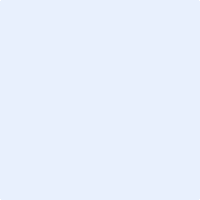 